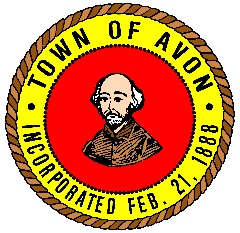 Avon Park and Recreation Commission65 East Main Street, Avon, MA 023224/3/2018 Job Posting Avon Park and Recreation are looking for 6 individuals to help run the Summer Program for the Park and Recreation Commission. This person must be out going and able to connect with children to keep them socially engaged with the activities and field trips associated with the Summer Program.  Be able to follow directions as well as be able to handle any issues that arise.  Follow the directions of the Youth Program Director and interact with parents. This is a seasonal employment no benefits All interested candidates please complete an employment application and forward to: Shanna Faro Human Resources Coordinator Town of Avon 65 East Main Street Avon, MA 02322 Review of applications will begin on April 30, 2018. This posting is open until the position are filled The Town of Avon is an ADA/Equal Employment Opportunity/Affirmative Action Employer.Barbara Littlefield Vice ChairpersonCarl Fischer ChairpersonBen Chapman CommissionerStephen McCarthy CommissionerDan Hart CommissionerCarol Geary Secretary 